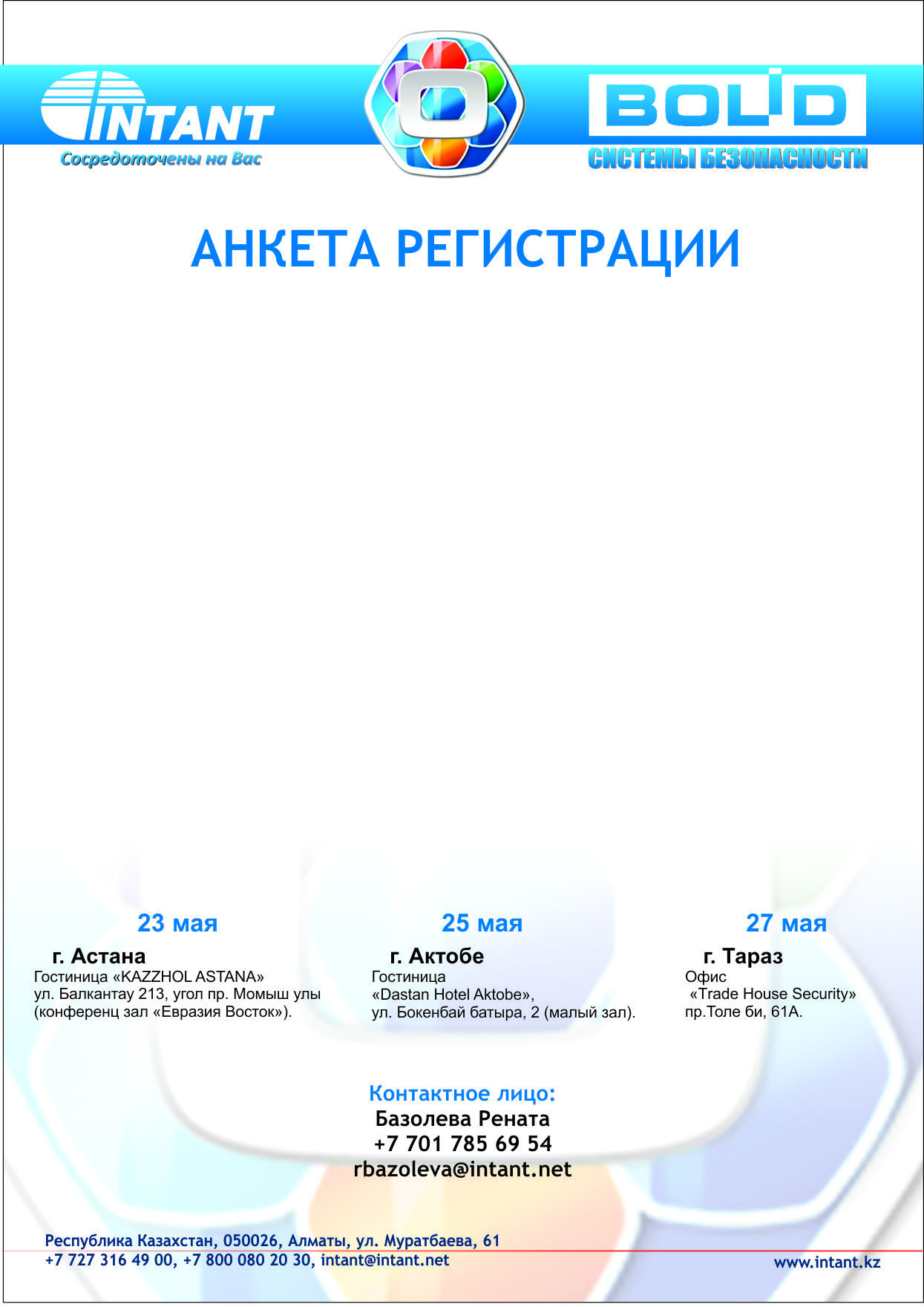 Анкету требуется выслать:Город Астана vlada@intant.netГород Актобе asinitsyn@intant.netГород Тараз taraz@intant.netФ.И.О*Компания*Должность*Телефон*Мобильный телефон*E-mail*Город**Обязательно